En 2020, la CPHSCT de Franche-Comté vous a proposé d’inscrire vos salariés à une formation Sauveteur Secouriste du Travail (SST). Cette action ayant eu un réel succès, la CPHSCT souhaite renouveler cela.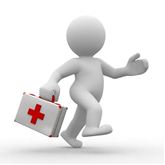 Pour cette fin d’année 2021, la CPHSCT vous propose des formations dont les			 thématiques sont les suivantes :         Formation initiale Sauveteur Secouriste du Travail (2 jours)                  les 9 et 10 décembre 2021 – maxi 10 participants - 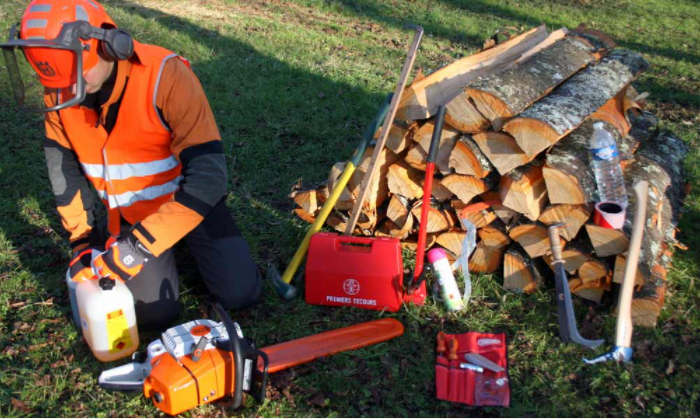   Formation à l’utilisation de la tronçonneuse – niveau 1  du permis tronçonneuse (2 jours) Les 14 et 15 décembre 2021 – maxi 6 personnesInscriptions : coupon à retourner avant le 05/11/2021  à l’adresse mail suivante :      renaud.anne-charlotte@franchecomte.msa.frRenseignements : Anne-Charlotte RENAUD – 06 74 18 56 12Ces journées seront animées par des formateurs agrées. Le nombre de places étant limité, les inscriptions se feront par ordre d’arrivée.------------------------------------------------------------------------------------------------------------------------